מהי אנרגיה?משימה: לפניכם 12 תמונות המתארות התרחשויות בסביבה.תארו: איזו התרחשות מוצגת בכל תמונה?  דוגמה: בתמונה מספר 9 המים בדוד השמש מתחממים.רשמו את גלגולי האנרגיה בכל תופעה.מילוןהתרחשות : משהו שמתרחש ( קורה )- תהליך, תופעה, פעולה.    1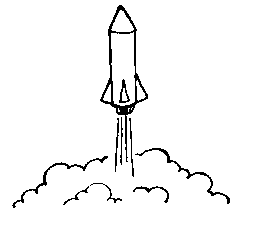 2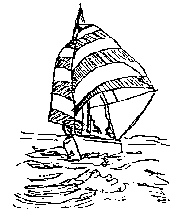 3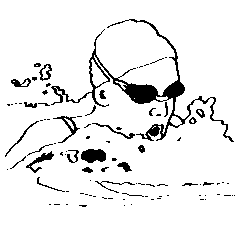 4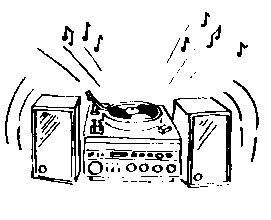 5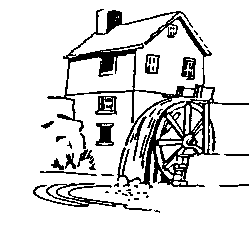 6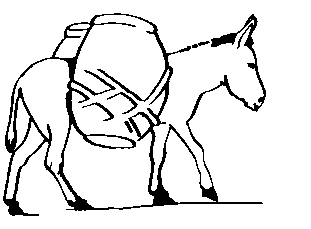 7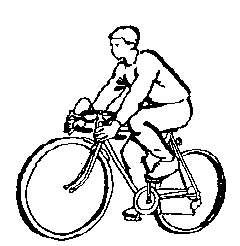 8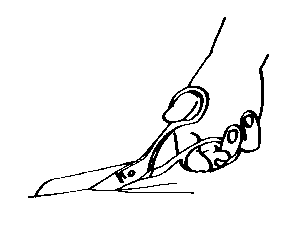 9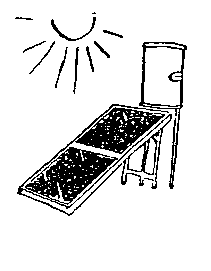 10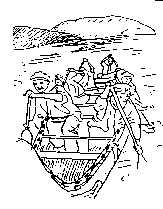 11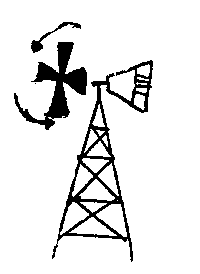 12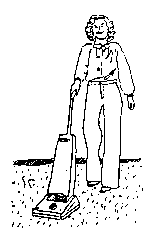 